                                                                          Приложение 1                                                           к Порядку о награждении                                     нагрудным знаком                                               «Отличник образования»                                                                         Донецкой Народной Республики»   (п. 7)							Эскиз и описание ведомственной поощрительной награды Министерства образования и науки Донецкой Народной Республики - нагрудного знака «Отличник образования» Донецкой Народной Республики»Ведомственная поощрительная награда - нагрудный знак "Отличник образования " имеет вид ромба, в центре которого на темно - синем фоне размещается надпись в две строки - "Отличник образования". В верхней части ромба - Государственный Герб Донецкой Народной Республики, внизу - рельефное изображение раскрытой книги. Со всех сторон ромба белая и серая полоска. На обратной стороне награды - крепления к одежде.Все изображения отличия - рельефные.Размер награды - 45х30 мм.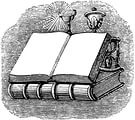 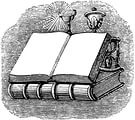 